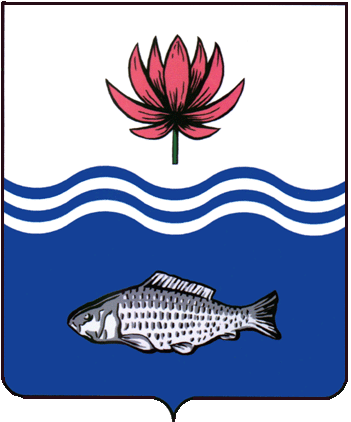 АДМИНИСТРАЦИЯ МО "ВОЛОДАРСКИЙ РАЙОН"АСТРАХАНСКОЙ ОБЛАСТИПОСТАНОВЛЕНИЕО внесении изменений в постановление№ 23 от 12.01.2022 «Об утверждении муниципальной программы «Развитие образования и воспитания в Володарском районе на 2022-2024 годы»В связи с необходимостью решения приоритетных задач в сфере образования на основании постановления МО «Володарский район» от 13.04.2020г № 444 «Об утверждении Порядка разработки, утверждения, реализации и оценки эффективности муниципальных программ на территории МО «Володарский район», а также в целях выполнения решения совещания в режиме ВКС по вопросу «О подготовке к проведению государственной итоговой аттестации по образовательным программам основного и среднего общего образования в 2022 году»  письмо министерства образования и науки Астраханской области от 26.04.2022г.     № 04-6155, администрация МО «Володарский район» ПОСТАНОВЛЯЕТ:В постановление № 23 от 12.01.2022 «Об утверждении муниципальной программы «Развитие образования и воспитания в Володарском районе на 2022-2024 годы» внести следующие изменения:	1.1.Паспорт подпрограммы «Модернизация и укрепление материально-технической базы образовательных организаций на 2022-2024 г.г.» изложить в новой редакции согласно приложениям № 1.	2.Сектору информационных технологий организационного отдела администрации МО «Володарский район» (Поддубнов) опубликовать изменения на сайте администрации МО «Володарский район».	3.И.о. главного редактора МАУ «Редакция газеты «Заря Каспия» (Королевский) опубликовать настоящее постановление в районной газете «Заря Каспия».	4.Настоящее постановление считать неотъемлемой частью постановления администрации МО «Володарский район» № 23 от 12.01.2022 «О муниципальной программе «Развитие образования и воспитания в Володарском районе на 2022-2024 годы».	5.Настоящее постановление вступает в силу со дня официального опубликования. 	6.Контроль за исполнением настоящего постановления оставляю за собой.Глава администрации				    		Х.Г. ИсмухановПриложение № 1к постановлению администрацииМО «Володарский район»от 26.05.2022 г. № 690 ПАСПОРТподпрограммы «Модернизация и укрепление материально-технической базы образовательных организаций на 2022-2024 гг.»Перечень мероприятий подпрограммы «Модернизация и укрепление материально-технической базы образовательных организаций на 2022-2024 годы»Верно: от 26.05.2022 г.N 690Наименование подпрограммы                 Наименование подпрограммы                 «Модернизация и укрепление материально-технической базы образовательных организаций на 2022-2024 гг."«Модернизация и укрепление материально-технической базы образовательных организаций на 2022-2024 гг."«Модернизация и укрепление материально-технической базы образовательных организаций на 2022-2024 гг."«Модернизация и укрепление материально-технической базы образовательных организаций на 2022-2024 гг."«Модернизация и укрепление материально-технической базы образовательных организаций на 2022-2024 гг."Цель Подпрограммы                                                Цель Подпрограммы                                                Создание безопасных и комфортных условий предоставления образовательных услуг в муниципальных образовательных организациях Володарского районаСоздание безопасных и комфортных условий предоставления образовательных услуг в муниципальных образовательных организациях Володарского районаСоздание безопасных и комфортных условий предоставления образовательных услуг в муниципальных образовательных организациях Володарского районаСоздание безопасных и комфортных условий предоставления образовательных услуг в муниципальных образовательных организациях Володарского районаСоздание безопасных и комфортных условий предоставления образовательных услуг в муниципальных образовательных организациях Володарского районаМуниципальный заказчик подпрограммыМуниципальный заказчик подпрограммыАдминистрация МО "Володарский район"Администрация МО "Володарский район"Администрация МО "Володарский район"Администрация МО "Володарский район"Администрация МО "Володарский район"Задачи Подпрограммы  Задачи Подпрограммы  - приведение материально-технической базы   образовательных организаций Володарского района в нормативное состояние, в соответствии с санитарными и техническими правилами и нормами, требованиями пожарного регламента, норм антитеррористической безопасности; - финансовая поддержка мероприятий по проведению работ по устранению неисправностей изношенных конструктивных элементов, инженерных сетей, переоснащению оборудованием в соответствии с лицензионными требованиями в муниципальных образовательных организациях Володарского района;  - формирование эффективных механизмов управления имущественным комплексом муниципальных образовательных организаций Володарского района;- создание условий для занятий физической культуры и спортом в образовательных организациях, расположенных в сельской местности в рамках федерального проекта «Успех каждого ребенка».- приведение материально-технической базы   образовательных организаций Володарского района в нормативное состояние, в соответствии с санитарными и техническими правилами и нормами, требованиями пожарного регламента, норм антитеррористической безопасности; - финансовая поддержка мероприятий по проведению работ по устранению неисправностей изношенных конструктивных элементов, инженерных сетей, переоснащению оборудованием в соответствии с лицензионными требованиями в муниципальных образовательных организациях Володарского района;  - формирование эффективных механизмов управления имущественным комплексом муниципальных образовательных организаций Володарского района;- создание условий для занятий физической культуры и спортом в образовательных организациях, расположенных в сельской местности в рамках федерального проекта «Успех каждого ребенка».- приведение материально-технической базы   образовательных организаций Володарского района в нормативное состояние, в соответствии с санитарными и техническими правилами и нормами, требованиями пожарного регламента, норм антитеррористической безопасности; - финансовая поддержка мероприятий по проведению работ по устранению неисправностей изношенных конструктивных элементов, инженерных сетей, переоснащению оборудованием в соответствии с лицензионными требованиями в муниципальных образовательных организациях Володарского района;  - формирование эффективных механизмов управления имущественным комплексом муниципальных образовательных организаций Володарского района;- создание условий для занятий физической культуры и спортом в образовательных организациях, расположенных в сельской местности в рамках федерального проекта «Успех каждого ребенка».- приведение материально-технической базы   образовательных организаций Володарского района в нормативное состояние, в соответствии с санитарными и техническими правилами и нормами, требованиями пожарного регламента, норм антитеррористической безопасности; - финансовая поддержка мероприятий по проведению работ по устранению неисправностей изношенных конструктивных элементов, инженерных сетей, переоснащению оборудованием в соответствии с лицензионными требованиями в муниципальных образовательных организациях Володарского района;  - формирование эффективных механизмов управления имущественным комплексом муниципальных образовательных организаций Володарского района;- создание условий для занятий физической культуры и спортом в образовательных организациях, расположенных в сельской местности в рамках федерального проекта «Успех каждого ребенка».- приведение материально-технической базы   образовательных организаций Володарского района в нормативное состояние, в соответствии с санитарными и техническими правилами и нормами, требованиями пожарного регламента, норм антитеррористической безопасности; - финансовая поддержка мероприятий по проведению работ по устранению неисправностей изношенных конструктивных элементов, инженерных сетей, переоснащению оборудованием в соответствии с лицензионными требованиями в муниципальных образовательных организациях Володарского района;  - формирование эффективных механизмов управления имущественным комплексом муниципальных образовательных организаций Володарского района;- создание условий для занятий физической культуры и спортом в образовательных организациях, расположенных в сельской местности в рамках федерального проекта «Успех каждого ребенка».Сроки реализации   подпрограммы                                           Сроки реализации   подпрограммы                                           2022-2024 гг.".2022-2024 гг.".2022-2024 гг.".2022-2024 гг.".2022-2024 гг.".Источники финансирования подпрограммы по годам реализации и главным распорядителям бюджетных средств, в том числе по годам:                Наименование подпрограммыГлавный распорядитель бюджетных средствИсточник финансирования2022 год2023год2024годИсточники финансирования подпрограммы по годам реализации и главным распорядителям бюджетных средств, в том числе по годам:                Наименование подпрограммыВсего:В том числе:7 989,7411 411,27 860,0Источники финансирования подпрограммы по годам реализации и главным распорядителям бюджетных средств, в том числе по годам:                «Модернизация и укрепление материально-технической базы образовательных организаций на 2021-2023 гг.»Финансово-экономическое управление администрации МО "Володарский район"Средства районного бюджета7 020,1210 460,07 860,0Источники финансирования подпрограммы по годам реализации и главным распорядителям бюджетных средств, в том числе по годам:                «Модернизация и укрепление материально-технической базы образовательных организаций на 2021-2023 гг.»Средства бюджета Астраханской области969,6951,20Источники финансирования подпрограммы по годам реализации и главным распорядителям бюджетных средств, в том числе по годам:                «Модернизация и укрепление материально-технической базы образовательных организаций на 2021-2023 гг.»Другие источники000№п/пНаименование мероприятияИсточник финансированияСрок исполненияВсего (тыс. руб.)Объем финансирования по годам (тыс. руб.)Объем финансирования по годам (тыс. руб.)Объем финансирования по годам (тыс. руб.)Ответственный исполнитель мероприятияПланируемые результаты реализации мероприятия№п/пНаименование мероприятияИсточник финансированияСрок исполненияВсего (тыс. руб.)202220232024Мероприятия по приведению образовательных организаций в нормативное состояние, в том числе:Мероприятия по приведению образовательных организаций в нормативное состояние, в том числе:Мероприятия по приведению образовательных организаций в нормативное состояние, в том числе:Мероприятия по приведению образовательных организаций в нормативное состояние, в том числе:Мероприятия по приведению образовательных организаций в нормативное состояние, в том числе:Мероприятия по приведению образовательных организаций в нормативное состояние, в том числе:Мероприятия по приведению образовательных организаций в нормативное состояние, в том числе:Мероприятия по приведению образовательных организаций в нормативное состояние, в том числе:Мероприятия по приведению образовательных организаций в нормативное состояние, в том числе:Мероприятия по приведению образовательных организаций в нормативное состояние, в том числе:1МКОУ «Винновская ООШ»Бюджет МО «Володарский район»2022-2024242,0242,000Отдел образованияПодготовка документации для проведения капитального ремонта здания школы2МКОО «Калининская СОШ им. академика Ережепа Мамбетказиева»Бюджет МО «Володарский район»2022-2024215,0215,000Отдел образованияПодготовка документации для проведения ремонта пищеблока и прачечной школы3МБОУ «Мултановская СОШ»Бюджет МО «Володарский район»2022-20240000Отдел образованияЗамена оконных блоков, замена водосточных труб4МБОУ «Зеленгинская СОШ»Бюджет МО «Володарский район»2022-20241200,001200,00Отдел образованияРемонт пищеблока ДОУ и школы (предписание)5МБДОУ «Детский сад № 4 Березка»Бюджет МО «Володарский район»2022-20241860,201860,20Отдел образованияРемонт системы отопления6Косметический ремонт ООБюджет МО «Володарский район»2022-20241300,000,0  1300,0Отдел образованияПриобретение строительных материалов7МБОУ «Цветновская СОШ» (филиал  с. Сорочье)Бюджет МО «Володарский район»2022-20241200,001200,00Отдел образованияРемонт кровли здания 8МКОУ «Костюбинская ООШ»Бюджет МО «Володарский район»2022-202490,6290,6200Отдел образованияРемонт коридора школы, замена оконных блоков и входных дверей(предписание)9МБОУ «Новинская СОШ»Бюджет МО «Володарский район»2022-2024595,00595,00Отдел образованияРемонт кровли10МБОУ «Зеленгинская СОШ»Бюджет МО «Володарский район»2022-20243800,00,03800,00Отдел образованияЗамена оконных блоков в здании школы (предписание роспотребнадзора)11Установка кнопки вызова ПЦОБюджет МО «Володарский район»2022-20241035,01035,000Отдел образования Исполнение требований прокуратуры11.1МБОУ «Алтынжарская СОШ им. Курмангазы»Бюджет МО «Володарский район»2022-2024125,0125,000Отдел образования Исполнение требований прокуратуры11.2МБОУ «Зеленгинская СОШ им. Н.В. Кашина»Бюджет МО «Володарский район»2022-202450,050,000Отдел образования Исполнение требований прокуратуры11.3МКОО «Калининская СОШ им. академика Ережепа Мамбетказиева»Бюджет МО «Володарский район»2022-202450,050,000Отдел образования Исполнение требований прокуратуры11.4МБОУ «Козловская СОШ»Бюджет МО «Володарский район»2022-202430,030,000Отдел образования Исполнение требований прокуратуры11.5МБОУ «Марфинская СОШ им. М.Д. Колосова»Бюджет МО «Володарский район»2022-202430,030,000Отдел образования Исполнение требований прокуратуры11.6МБОУ «Мултановская СОШ»Бюджет МО «Володарский район»2022-202430,030,000Отдел образования Исполнение требований прокуратуры11.7МБОУ «Новинская СОШ»Бюджет МО «Володарский район»2022-202430,030,000Отдел образования Исполнение требований прокуратуры11.8МБОУ «Сизобугорская СОШ им. поэта Мажлиса Утежанова»Бюджет МО «Володарский район»2022-202490,090,000Отдел образования Исполнение требований прокуратуры11.9МБОУ «Тишковская СОШ им. П.П.Мурыгина»Бюджет МО «Володарский район»2022-202460,060,000Отдел образования Исполнение требований прокуратуры11.10МБОУ «Тумакская СОШ»Бюджет МО «Володарский район»2022-202460,060,000Отдел образования Исполнение требований прокуратуры11.11МБОУ «Цветновская СОШ»Бюджет МО «Володарский район»2022-2024120,0120,000Отдел образования Исполнение требований прокуратуры11.12МКОУ «Болдыревская ООШ им. Азербаева Даниила»Бюджет МО «Володарский район»2022-202430,030,000Отдел образования Исполнение требований прокуратуры11.13МКОУ «Винновская ООШ»Бюджет МО «Володарский район»2022-202430,030,000Отдел образования Исполнение требований прокуратуры11.14МКОУ «Костюбинская ООШ»Бюджет МО «Володарский район»2022-202430,030,000Отдел образования Исполнение требований прокуратуры11.15МКОУ «Лебяжинская ООШ»Бюджет МО «Володарский район»2022-202430,030,000Отдел образования Исполнение требований прокуратуры11.16МКОУ «Маковская начальная школа им. Г.С. Мыльникова»Бюджет МО «Володарский район»2022-202460,060,000Отдел образования Исполнение требований прокуратуры11.17МКОУ «Новокрасинская ООШ»Бюджет МО «Володарский район»2022-202430,030,000Отдел образования Исполнение требований прокуратуры11.18МКОО «Новорычанская ООШ»Бюджет МО «Володарский район»2022-202430,030,000Отдел образования Исполнение требований прокуратуры11.19МКОУ «Султановская ООШ им. Намазбаева Байбулата»Бюджет МО «Володарский район»2022-202430,030,000Отдел образования Исполнение требований прокуратуры11.20МКОУ «Тюринская ООШ»Бюджет МО «Володарский район»2022-202430,030,000Отдел образования Исполнение требований прокуратуры11.21МКОУ «Яблонская ООШ»Бюджет МО «Володарский район»2022-202430,030,000Отдел образования Исполнение требований прокуратуры11.22МБДОУ «Детский сад № 34 «Ивушка»Бюджет МО «Володарский район»2022-202430,030,000Отдел образования Исполнение требований прокуратуры12Установка и ремонт системы видеонаблюденияБюджет МО «Володарский район»2022-20244 036,151 636,151000,01400,0Отдел образованияИсполнение требований прокуратуры и антитеррористического законодательства12.1МБОУ «Алтынжарская СОШ им. Курмангазы»Бюджет МО «Володарский район»2022-2024200,000200,0Отдел образованияИсполнение требований прокуратуры и антитеррористического законодательства12.2МБОУ «Володарская СОШ № 1»Бюджет МО «Володарский район»2022-2024195,0195,000Отдел образованияИсполнение требований прокуратуры и антитеррористического законодательства12.3МБОУ «Володарская СОШ № 2»Бюджет МО «Володарский район»2022-2024179,0179,000Отдел образованияИсполнение требований прокуратуры и антитеррористического законодательства12.4МБОУ «Зеленгинская СОШ им. Н.В. Кашина»Бюджет МО «Володарский район»2022-2024600,0100,0500,00Отдел образованияИсполнение требований прокуратуры и антитеррористического законодательства12.5МБОУ «Козловская СОШ»Бюджет МО «Володарский район»2022-2024353,15353,1500Отдел образованияИсполнение требований прокуратуры и антитеррористического законодательства12.6МКОО «Калининская СОШ им академика Ережепа Мамбетказиева»Бюджет МО «Володарский район»2022-2024100,000100,0Отдел образованияИсполнение требований прокуратуры и антитеррористического законодательства12.7МБОУ «Марфинская СОШ им. М.Д. Колосова»Бюджет МО «Володарский район»2022-2024100,000100,0Отдел образованияИсполнение требований прокуратуры и антитеррористического законодательства12.8МБОУ «Мултановская СОШ»Бюджет МО «Володарский район»2022-2024100,000100,0Отдел образованияИсполнение требований прокуратуры и антитеррористического законодательства12.9МБОУ «Новинская СОШ»Бюджет МО «Володарский район»2022-2024143,0143,000Отдел образованияИсполнение требований прокуратуры и антитеррористического законодательства12.10МБОУ «Сизобугорская СОШ им. поэта Мажлиса Утежанова»Бюджет МО «Володарский район»2022-2024200,000200,0Отдел образованияИсполнение требований прокуратуры и антитеррористического законодательства12.11МБОУ «Тумакская СОШ»Бюджет МО «Володарский район»2022-2024600,0100,0500,00Отдел образованияИсполнение требований прокуратуры и антитеррористического законодательства12.12МБОУ «Цветновская СОШ»Бюджет МО «Володарский район»2022-2024260,060,00200,0Отдел образованияИсполнение требований прокуратуры и антитеррористического законодательства12.13МКОУ «Винновская ООШ»Бюджет МО «Володарский район»2022-2024278,0138,00140,0Отдел образованияИсполнение требований прокуратуры и антитеррористического законодательства12.14МКОУ «Маковская начальная школа им. Г.С. Мыльникова»Бюджет МО «Володарский район»2022-202460,000060,0Отдел образованияИсполнение требований прокуратуры и антитеррористического законодательства12.15МКОУ «Новокрасинская ООШ»Бюджет МО «Володарский район»2022-202460,000060,00Отдел образованияИсполнение требований прокуратуры и антитеррористического законодательства12.16МКОО «Новорычанская ООШ»Бюджет МО «Володарский район»2022-202440,000040,00Отдел образованияИсполнение требований прокуратуры и антитеррористического законодательства12.17МБДОУ «Детский сад № 4 «Березка»Бюджет МО «Володарский район»2022-2024368,0368,000Отдел образованияИсполнение требований прокуратуры и антитеррористического законодательства12.18МБДОУ «Детский сад № 34 «Ивушка»Бюджет МО «Володарский район»2022-2024200,000200,0Отдел образованияИсполнение требований прокуратуры и антитеррористического законодательства13.Установка турникетовв МБОУ «Володарская СОШ №2»Бюджет МО «Володарский район»2022-2024220,0220,00      0     Отдел образованияИсполнение требований прокуратуры и антитеррористического законодательства14.Установка тревожной сигнализации(МБОУ «Зеленгинская СОШ», МБОУ «Тумакская СОШ»)Бюджет МО «Володарский район»2022-20241000,0200,00800,00Отдел образованияИсполнение требований прокуратуры и антитеррористического законодательства14.1МБОУ «Зеленгинская СОШ им. Н.В. Кашина»Бюджет МО «Володарский район»2022-2024500,0100,0400,00Отдел образованияИсполнение требований прокуратуры и антитеррористического законодательства14.2МБОУ «Тумакская СОШ»Бюджет МО «Володарский район»2022-2024500,0100,0400,00Отдел образованияИсполнение требований прокуратуры и антитеррористического законодательства15Установка и ремонт АПС (автоматической пожарной сигнализации)Бюджет МО «Володарский район»2022-2024960,0960,000Отдел образованияИсполнение требований прокуратуры и антитеррористического законодательства15.1МБОУ «Мултановская СОШ»Бюджет МО «Володарский район»2022-2024100,0100,000Отдел образованияИсполнение требований прокуратуры и антитеррористического законодательства15.2МБОУ «Новинская СОШ»Бюджет МО «Володарский район»2022-2024150,0150,000Отдел образованияИсполнение требований прокуратуры и антитеррористического законодательства15.3МБОУ «Цветновская СОШ»Бюджет МО «Володарский район»2022-202480,080,000Отдел образованияИсполнение требований прокуратуры и антитеррористического законодательства15.4МКОУ «Лебяжинская ООШ»Бюджет МО «Володарский район»2022-202470,070,000Отдел образованияИсполнение требований прокуратуры и антитеррористического законодательства15.5МКОО «Новорычанская ООШ»Бюджет МО «Володарский район»2022-202480,080,000Отдел образованияИсполнение требований прокуратуры и антитеррористического законодательства15.6МБДОУ «Детский сад № 4 «Березка»Бюджет МО «Володарский район»2022-2024400,0400,000Отдел образованияИсполнение требований прокуратуры и антитеррористического законодательства15.7МБДОУ «Детский сад № 34 «Ивушка»Бюджет МО «Володарский район»2022-202480,080,000Отдел образованияИсполнение требований прокуратуры и антитеррористического законодательства16Установка и ремонт «Стрелец Мониторинг»Бюджет МО «Володарский район»2022-2024340,0340,000Отдел образованияИсполнение требований прокуратуры и антитеррористического законодательства16.1МБОУ «Мултановская СОШ»Бюджет МО «Володарский район»2022-202440,040,000Отдел образованияИсполнение требований прокуратуры и антитеррористического законодательства16.2МБОУ «Тумакская СОШ»Бюджет МО «Володарский район»2022-202476,076,000Отдел образованияИсполнение требований прокуратуры и антитеррористического законодательства16.3МБОУ «Цветновская СОШ»Бюджет МО «Володарский район»2022-202472,072,000Отдел образованияИсполнение требований прокуратуры и антитеррористического законодательства16.4МКОУ «Лебяжинская ООШ»Бюджет МО «Володарский район»2022-20242,02,000Отдел образованияИсполнение требований прокуратуры и антитеррористического законодательства16.5МБДОУ «Детский сад № 4 «Березка»Бюджет МО «Володарский район»2022-2024150,0150,000Отдел образованияИсполнение требований прокуратуры и антитеррористического законодательства17Приобретение самоспасателейБюджет МО «Володарский район»2022-2024140,0140,000Отдел образованияИсполнение требований прокуратуры и антитеррористического законодательства17.1МБОУ «Алтынжарская СОШ им. Курмангазы»Бюджет МО «Володарский район»2022-202430,030,000Отдел образованияИсполнение требований прокуратуры и антитеррористического законодательства17.2МБОУ «Зеленгинская СОШ им. Н.В. Кашина»Бюджет МО «Володарский район»2022-202414,014,000Отдел образованияИсполнение требований прокуратуры и антитеррористического законодательства17.3МБОУ «Мултановская СОШ»Бюджет МО «Володарский район»2022-202425,025,000Отдел образованияИсполнение требований прокуратуры и антитеррористического законодательства17.4МБОУ «Тишковская СОШ им. П.П. Мурыгина»Бюджет МО «Володарский район»2022-202418,018,000Отдел образованияИсполнение требований прокуратуры и антитеррористического законодательства17.5МБОУ «Тумакская СОШ»Бюджет МО «Володарский район»2022-202415,015,000Отдел образованияИсполнение требований прокуратуры и антитеррористического законодательства17.6МКОУ «Лебяжинская ООШ»Бюджет МО «Володарский район»2022-20249,09,000Отдел образованияИсполнение требований прокуратуры и антитеррористического законодательства17.7МКОО «Новорычанская ООШ»Бюджет МО «Володарский район»2022-20249,09,000Отдел образованияИсполнение требований прокуратуры и антитеррористического законодательства17.8МБДОУ «Детский сад № 4 «Березка»Бюджет МО «Володарский район»2022-202420,020,000Отдел образованияИсполнение требований прокуратуры и антитеррористического законодательства18Ремонт дверей и лестницБюджет МО «Володарский район»2022-20242615,00955,0001660,0Отдел образованияИсполнение требований прокуратуры и антитеррористического законодательства18.1МБОУ «Алтынжарская СОШ им. Курмангазы»Бюджет МО «Володарский район»2022-2024200,000200,0Отдел образованияИсполнение требований прокуратуры и антитеррористического законодательства18.2МБОУ «Володарская СОШ № 1»Бюджет МО «Володарский район»2022-202492,092,000Отдел образованияИсполнение требований прокуратуры и антитеррористического законодательства18.3МБОУ «Володарская СОШ № 2»Бюджет МО «Володарский район»2022-2024320,0320,000Отдел образованияИсполнение требований прокуратуры и антитеррористического законодательства18.4МБОУ «Зеленгинская СОШ им. Н.В. Кашина»Бюджет МО «Володарский район»2022-2024200,000200,0Отдел образованияИсполнение требований прокуратуры и антитеррористического законодательства18.5МКОО «Калининская СОШ им. академика Ережепа Мамбетказиева»Бюджет МО «Володарский район»2022-2024100,000100,0Отдел образованияИсполнение требований прокуратуры и антитеррористического законодательства18.6МБОУ «Козловская СОШ»Бюджет МО «Володарский район»2022-2024150,000150,0Отдел образованияИсполнение требований прокуратуры и антитеррористического законодательства18.7МБОУ «Мултановская СОШ»Бюджет МО «Володарский район»2022-202450,00050,0Отдел образованияИсполнение требований прокуратуры и антитеррористического законодательства18.8МБОУ «Тишковская СОШ им. П.П. Мурыгина»Бюджет МО «Володарский район»2022-2024250,000250,0Отдел образованияИсполнение требований прокуратуры и антитеррористического законодательства18.9МБОУ «Тумакская СОШ»Бюджет МО «Володарский район»2022-2024100,000100,0Отдел образованияИсполнение требований прокуратуры и антитеррористического законодательства18.10МКОУ «Винновская ООШ»Бюджет МО «Володарский район»2022-2024410,0260,00150,0Отдел образованияИсполнение требований прокуратуры и антитеррористического законодательства18.11МКОУ «Лебяжинская ООШ»Бюджет МО «Володарский район»2022-2024200,000200,0Отдел образованияИсполнение требований прокуратуры и антитеррористического законодательства18.12МКОУ «Маковская начальная школа им. Г.С. Мыльникова»Бюджет МО «Володарский район»2022-2024100,000100,0Отдел образованияИсполнение требований прокуратуры и антитеррористического законодательства18.13МКОУ «Новокрасинская ООШ»Бюджет МО «Володарский район»2022-2024100,000100,0Отдел образованияИсполнение требований прокуратуры и антитеррористического законодательства18.14МКОО «Новорычанская ООШ»Бюджет МО «Володарский район»2022-2024140,080,0060,0Отдел образованияИсполнение требований прокуратуры и антитеррористического законодательства18.15МБДОУ «Детский сад № 4 «Березка»Бюджет МО «Володарский район»2022-2024200,0200,000Отдел образованияИсполнение требований прокуратуры и антитеррористического законодательства18.16МБДОУ «Детский сад № 34 «Ивушка»Бюджет МО «Володарский район»2022-20243,03,000Отдел образованияИсполнение требований прокуратуры и антитеррористического законодательства19Ремонт и оснащение пищеблоков общеобразовательных организацийБюджет МО «Володарский район»2022-20242 000,00,00,02 000,0Отдел образованияПроведение мероприятий согласно предписаниям20Приобретение оборудования  общеобразовательных организаций (компьютеры, ученическая мебель, сплитсистемы)Бюджет МО «Володарский район»2022-20241 500,00,00,01 500,0Отдел образованияОбновление материально-технической базы, исполнение лицензионных требований к организации образовательного процесса20.1МБОУ «Алтынжарская СОШ им. Курмангазы»Бюджет МО «Володарский район»2022-202480,00080,0Отдел образованияОбновление материально-технической базы, исполнение лицензионных требований к организации образовательного процесса20.2МБОУ «Володарская СОШ № 1»Бюджет МО «Володарский район»2022-2024100,000100,0Отдел образованияОбновление материально-технической базы, исполнение лицензионных требований к организации образовательного процесса20.3МБОУ «Володарская СОШ № 2»Бюджет МО «Володарский район»2022-2024100,000100,0Отдел образованияОбновление материально-технической базы, исполнение лицензионных требований к организации образовательного процесса20.4МБОУ «Зеленгинская СОШ им. Н.В. Кашина»Бюджет МО «Володарский район»2022-2024100,000100,0Отдел образованияОбновление материально-технической базы, исполнение лицензионных требований к организации образовательного процесса20.5МБОУ «Козловская СОШ»Бюджет МО «Володарский район»2022-202480,00080,0Отдел образованияОбновление материально-технической базы, исполнение лицензионных требований к организации образовательного процесса20.6МКОО «Калининская СОШ им академика Ережепа Мамбетказиева»Бюджет МО «Володарский район»2022-202450,00050,0Отдел образованияОбновление материально-технической базы, исполнение лицензионных требований к организации образовательного процесса20.7МБОУ «Марфинская СОШ им. М.Д. Колосова»Бюджет МО «Володарский район»2022-2024100,000100,0Отдел образованияОбновление материально-технической базы, исполнение лицензионных требований к организации образовательного процесса20.8МБОУ «Мултановская СОШ»Бюджет МО «Володарский район»2022-202480,00080,0Отдел образованияОбновление материально-технической базы, исполнение лицензионных требований к организации образовательного процесса20.9МБОУ «Новинская СОШ»Бюджет МО «Володарский район»2022-202460,00060,0Отдел образованияОбновление материально-технической базы, исполнение лицензионных требований к организации образовательного процесса20.10МБОУ «Сизобугорская СОШ им. поэта Мажлиса Утежанова»Бюджет МО «Володарский район»2022-202450,00050,0Отдел образованияОбновление материально-технической базы, исполнение лицензионных требований к организации образовательного процесса20.11МБОУ «Тумакская СОШ»Бюджет МО «Володарский район»2022-202460,00060,0Отдел образованияОбновление материально-технической базы, исполнение лицензионных требований к организации образовательного процесса20.12МБОУ «Тишковская СОШ им. П.П. Мурыгина»Бюджет МО «Володарский район»2022-202450,00050,0Отдел образованияОбновление материально-технической базы, исполнение лицензионных требований к организации образовательного процесса20.13МБОУ «Цветновская СОШ»Бюджет МО «Володарский район»2022-2024100,000100,0Отдел образованияОбновление материально-технической базы, исполнение лицензионных требований к организации образовательного процесса20.14МКОУ «Болдыревская ООШ им. Азербаева Даниила»Бюджет МО «Володарский район»2022-202450,00050,0Отдел образованияОбновление материально-технической базы, исполнение лицензионных требований к организации образовательного процесса20.15МКОУ «Винновская ООШ»Бюджет МО «Володарский район»2022-202450,00050,0Отдел образованияОбновление материально-технической базы, исполнение лицензионных требований к организации образовательного процесса20.16МКОУ «Костюбинская ООШ»Бюджет МО «Володарский район»2022-202450,00050,0Отдел образованияОбновление материально-технической базы, исполнение лицензионных требований к организации образовательного процесса20.17МКОУ «Лебяжинская ООШ»Бюджет МО «Володарский район»2022-202450,00050,0Отдел образованияОбновление материально-технической базы, исполнение лицензионных требований к организации образовательного процесса20.18МКОУ «Маковская начальная школа им. Г.С. Мыльникова»Бюджет МО «Володарский район»2022-202440,00040,0Отдел образованияОбновление материально-технической базы, исполнение лицензионных требований к организации образовательного процесса20.19МКОУ «Новокрасинская ООШ»Бюджет МО «Володарский район»2022-202450,00050,0Отдел образованияОбновление материально-технической базы, исполнение лицензионных требований к организации образовательного процесса20.20МКОО «Новорычанская ООШ»Бюджет МО «Володарский район»2022-202450,00050,0Отдел образованияОбновление материально-технической базы, исполнение лицензионных требований к организации образовательного процесса20.21МКОУ  «Султановская ООШ им. Намазбаева Байбулата»Бюджет МО «Володарский район»2022-202450,00050,0Отдел образованияОбновление материально-технической базы, исполнение лицензионных требований к организации образовательного процесса20.22МКОУ «Тюринская ООШ»Бюджет МО «Володарский район»2022-202450,00050,0Отдел образованияОбновление материально-технической базы, исполнение лицензионных требований к организации образовательного процесса20.23МКОУ «Яблонская ООШ»Бюджет МО «Володарский район»2022-202450,00050,0Отдел образованияОбновление материально-технической базы, исполнение лицензионных требований к организации образовательного процесса21.Создание условий для занятия физической культурой и спортом (проект «Успех каждого ребенка»)Бюджет Астраханской области2022-20241 920,8969,6951,20Отдел образованияРемонт спортивного зала21.Создание условий для занятия физической культурой и спортом (проект «Успех каждого ребенка»)Бюджет МО «Володарский район2022-202439,6734,874,80Отдел образованияРемонт спортивного зала21.1.МБОУ «Тишковская СОШ им. П.П.Мурыгина»Бюджет Астраханской области2022-2024969,6969,600Отдел образованияРемонт спортивного зала21.1.МБОУ «Тишковская СОШ им. П.П.Мурыгина»Бюджет МО «Володарский район2022-20244,874,8700Отдел образованияРемонт спортивного зала21.2МКОУ «Винновская ООШ» Бюджет Астраханской области2022-2024951,20951,20Отдел образованияРемонт спортивного зала21.2МКОУ «Винновская ООШ» Бюджет МО «Володарский район2022-20244,804,80Отдел образованияРемонт спортивного зала22.3.МБОУ «Тишковская СОШ им. П.П.Мурыгина»Бюджет МО «Володарский район2022-202430,030,000Отдел образованияПодготовка документации, экспертиза  для проекта «Успех каждого ребенка»23МБОУ «Цветновская СОШ с. Цветное»Бюджет МО «Володарский район2022-2024252,83252,8300Отдел образованияРемонтные работы в кабинетах физики, химии и лаборантской24МБОУ «Цветновская СОШ с. Цветное»Бюджет МО «Володарский район2022-202441,0441,0400Отдел образованияПриобретение логотипов «точка Роста» и их оформление25МБОУ «Цветновская СОШ с. Цветное»Бюджет МО «Володарский район2022-202440,8740,8700Отдел образованияПриобретение мебели26МБОУ «Володарская СОШ №2»Бюджет МО «Володарский район2022-2024260,0260,000Отдел образованияНа монтажные работы линии электропередач и ввода самонесущего изолированного провода27МБОУ «Володарская СОШ №1»Бюджет МО «Володарский район2022-202498,8698,8600Отдел образованияПриобретение компьютерной техники для ГИА28МБОУ «Алтынжарская СОШ им. Курмангазы»Бюджет МО «Володарский район2022-2024257,90257,9000Отдел образованияМонтажно-ремонтные работы автоматической пожарной сигнализацииИтого по подпрограммеБюджет МО «Володарский район»2022-202425 340,147 020,1210 460,07 860,0Итого по подпрограммеБюджет Астраханской области2022-20241 920,8969,6951,20Средства федерального бюджета2022-202400ИТОГО2022-202427 260,947 989,7411 411,27 860,0